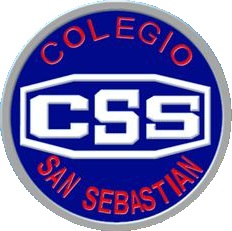             Colegio San Sebastián                         Santiago Centro                        Departamento de Inglés                        Profesor Luis Alvarado P.  EVALUACIÓN FORMATIVA PRIMERO MEDIONAME______________________________________________ Pts 14/____ A Choose the correct alternative1 The water ___ at ª100 degreesIs boilingboilsboil2 Mark usually wears T Shirt, but today he___ a hoodie Is wearingWearsWear3 Harry plays tennis _______    a. on Sundays     b. now      c.  at the moment4 Judy _____ a bath at the moment    a. is having     b. has    c.  have5  I usually ____ on holiday in July.    a. am going    b. go      c. goes6 “Where’s Dad?”- He __ the car    a. is washing     b. washes      c.  wash7 Colin usually cooks dinner but Mary ____ it today.    a. is making     b. makes      c.  make8 Alex is taking a photo _______.    a. at the moment     b. every day     c.  sometimesB Complete with present simple or present continuous1 Our dog usually ____________ (sleep) on the sofa but at the moment he _______________ (sleep) under the bed.2 “When _______ you _______ (come) home?” - “In about an hour”3 “_______ Mr. Jackson _______ (help) his son with his homework?” - “Yes, every evening”4 Mary _____________ (not/read) a book now.  She ______________ (write) an essay.5 He usually ______________ (go) swimming on Saturdays but He ______________ (not/go) swimming today.6 “Why are you so worried?” - “I _______ (take) an exam tomorrow”Completa tu nombre, sigue las instrucciones y responde cuidadosamente.Terminada la evaluación debes enviarla al siguiente correo: inglescss2020@gmail.comBuena suerte!